АДМИНИСТРАЦИЯ  ВЕСЬЕГОНСКОГО  РАЙОНАТВЕРСКОЙ  ОБЛАСТИП О С Т А Н О В Л Е Н И Ег. Весьегонск30.12.2016                                                                                                                               № 497 п о с т а н о в л я ю:1. Постановления администрации Весьегонского района от 31.12.2015 № 551 «Об  утверждении   муниципальной программы муниципального образования Тверской области «Весьегонский район» «Обеспечение правопорядка и безопасности населения Весьегонского района» на 2016 – 2018 годы»,от 20.07.2016 № 261  «О внесении изменений в постановление администрации Весьегонского района от 31.12.2015 № 551», от 05.12.2016 № 421«О внесении изменений в постановление администрации Весьегонского района от 31.12.2015 № 551»признать утратившими силу с 01.01.2017 г.2. Опубликовать настоящее постановление в газете «Весьегонская жизнь» и разместить на официальном сайт муниципального образования Тверской области «Весьегонский район» в информационно-телекоммуникационной сети Интернет.3. Контроль за исполнением настоящего постановления возложить на заместителя главы администрации района  Живописцеву Е.А.4. Настоящее постановление вступает в силу со дня его принятия.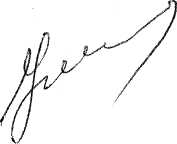 Глава администрации района                                                 И.И. УгнивенкоО признании утратившими силу постановлений администрации Весьегонского района от 31.12.2015 № 551, 20.07.2016 № 261, от 05.12.2016 № 421